Klub mladih KLOOZ donosi novi program za 2017/2018. godinu.Pogledajte plan aktivnosti za razdoblje od 01.10.2017. do 30.09.2018.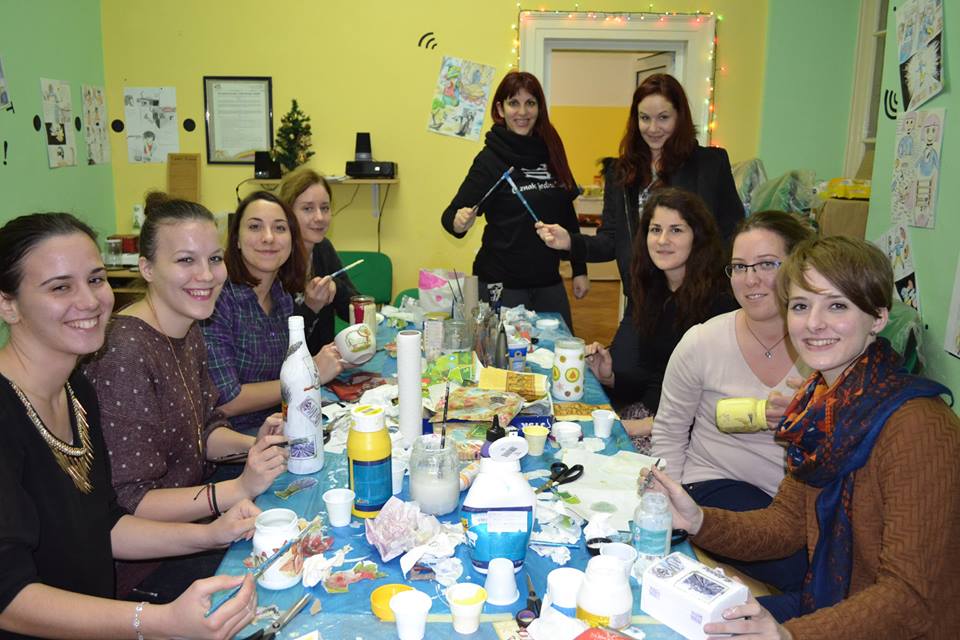 Vodič po Zadru za studenteStudenti će se upozati s kulturnom i povijesnom baštinom grada Zadra kao i lakšem snalaženju u zadarskoj svakodnevnici.Obilježavanje europske kampanje "Time to Move": Predavanje o studiranju u KiniInformiranje mladih o kineskoj kulturi, načinima studiranja i studentskom životu u Kini.Predstavljanje Odjela za podršku žrtvama i svjedocima Županijskog suda u ZadruInformiranje mladih o radu Odjela, pravima žrtava kaznenih djela uz priliku volontiranja na Odjelu.Radionica beatbox-a i koncertMladi će biti upoznati sa novim umjetničkim izričajem te potaknuti na kreativno i glazbeno stvaralaštvo.Radionica komunikacijskih vještinaRazvijanje vještina timskog rada, uspostavljanje kvalitetnijeg komunikacijskog procesa, efikasnija obrada informacija.Putopisno predavanje: Sjedinjene Američke DržaveUpoznavanje s američkom kulturom i društvom kroz putopis filmske kritičarke i aktivistkinje. Radionica izrade stripaPoticanje mladih na kreativno izražavanje i stvaralaštvo putem strip umjetnosti."Zdravo bez glutena" by Helena JakolišInformiranje mladih o bezglutenskoj prehrani te poticanje na zdraviju stil života. "Online" učenje: CourseraUpoznavanje mladih sa "online" alatima besplatnog učenja kojim mogu unaprijediti svoje vještine i razviti znanja u različitim područjima interesa.Radionice za kritičko mišljenje "Filozofska šetnja"Razvijanje kritičkog mišljenja i tolerancije, prihvaćanje različitosti kod djece i mladih."Travel cafe": Helsinki i TalinUpoznavanje mladih s finskom i estonskom kulturom i društvom te poticanje na mobilnost.Svjetski dan borbe protiv AIDS-aInformiranje mladih o prevenciji AIDS-a, gdje se obratiti za pomoć te načinima besplatnog i anonimnog testiranja na HIV.Kreativna radionica "quilling-a"Poticanje mladih na kreativno izražavanje i stvaralaštvo putem vještine "quilling-a"Tečaj ruskog jezikaUsvajanje jezičnih vještina i kompetencija ruskog jezika uz upoznavanje ruske kulture i društva.Pub kvizPoticanje mladih na neformalno druženje i organizirano provođenje slobodnog vremena putem pub kviza znanja.Edukacija za osnivanje udrugeInformiranje mladih o osnivanju, registraciji i poslovanju udruge u cilju poticanja na aktivizam, poduzetnost i samozapošljavanje.Radionica blog novinarstvaUpoznavanje mladih s fazama od pokretanja bloga, pisanja i prilagođavanja zamisli blog-formatu do određivanja i usavršavanja vlastitog stila.Radionica urbanog vrtlarstvaRazvijanje ekološke osviještenosti mladih, stjecanje znanja o načinu recikliranja "upcycling" metodom te razvijanje kreativnosti i prakitčna primjena u svakodnevnici."BookCrossing" piknikObilježavanje međunarodnog dana "BookCrossing" pokreta prigodnim piknikom razmjene knjiga u cilju poticanja mladih na čitanje.Europski dan informiranja mladih: "Živa knjižnica"Informiranje i poticanje mladih na uključivanje u programe međunarodne mobilnosti u svrhu stručnog usavršavanja, studiranja, volontiranja i zapošljavanja.Dan poduzetništva mladih: "Crowdfunding"Upoznavanje mladih s konceptom "crowdfundinga", kampanjom te primjerom prve ženske zadružne pivovare u Zadru i Hrvatskoj kao primjer dobre prakse.Obilježavanje manifestacije "Hrvatska volontira"Poticanje mladih na volontiranje i aktivno sudjelovanje u zajednici te na međugeneracijsku solidarnost.Radionica "Ples kao antistres"Razvijanje kreativnog izričaja kroz ples i pokret, upoznavanje vlastitog tijela te kreativnih načina rješavanja stresa i metoda relaksacije.Radionica izrade prirodne kozmetikeUsvajanje osnova izrade prirodne kozmetike te poticanje vođenja brige za vlastito zdravlje.Večeri društvenih igaraPoticanje mladih na neformalno druženje i organizirano provođenje slobodnog vremena."BookCrossing" kutakPoticanje mladih na čitanje i razmjenu knjiga. *aktivnosti se provode u sklopu projekta kluba mladih KLOOZ Udruge CINAZ odobrenog od Ministarstva za demografiju, obitelj, mlade i socijalnu politiku RH.